Imię i nazwisko ………………………………………………………… Klasa ………… Grupa ARozdział 10. Co zawdzięczamy starożytnym Grekom?Polecenie 1. (1 punkt)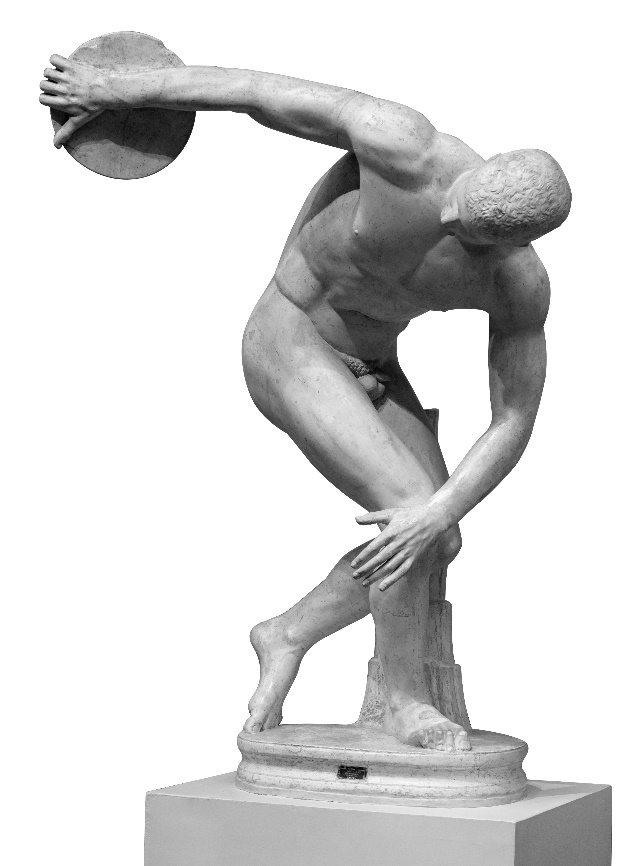 Podaj imię twórcy rzeźby widocznej na ilustracji.………………………………Polecenie 2. (3 punkty)Uzupełnij tekst.Początki teatru wiążą się z występami ………………………… podczas świąt ku czci boga ………………………… . Aktorami byli wyłącznie …………………………, którzy nosili na twarzach maski.Polecenie 3. (2 punkty)Zaznacz dwa zdania fałszywe.A. Świątynia bogini Ateny to Akropol.B. Jednym z greckich filozofów był Sokrates.C. Homer prawdopodobnie był autorem Iliady i Odysei.D. Fidiasz był przedstawicielem greckiej nauki.Imię i nazwisko …………………………………………………… Klasa ………… Grupa BRozdział 10. Co zawdzięczamy starożytnym Grekom?Polecenie 1. (1 punkt)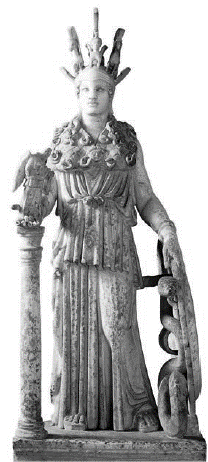 Podaj imię twórcy rzeźby widocznej na ilustracji.………………………………Polecenie 2. (3 punkty)Uzupełnij tekst.W teatrze greckim wystawiano …………………………………… (dramaty zabawne) oraz .………………………………… (dramaty poważne). Aktorami byli wyłącznie mężczyźni, którzy na twarzach nosili …....…………… .Polecenie 3. (2 punkty)Zaznacz dwa zdania fałszywe.A. Słowo „filozofia” oznacza „umiłowanie piękna”.B. Jednym z greckich dramatopisarzy był Homer.C. Hipokrates był przedstawicielem greckiej medycyny.D. Świątynia bogini Ateny to Partenon.Rozdział 10. Co zawdzięczamy starożytnym Grekom? – model odpowiedzi (6 pkt)Grupa A Polecenie 1. (0−1)MyronPolecenie 2. (0−3)chóru, Dionizosa, mężczyźniPolecenie 3. (0−2)A, DGrupa B Polecenie 1. (0−1)FidiaszPolecenie 2. (0−3)komedie, tragedie, maskiPolecenie 3. (0−2)A, B